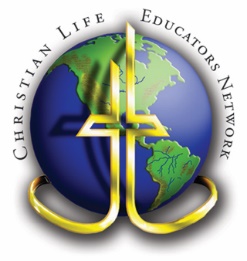 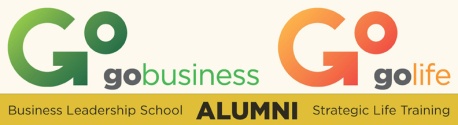 GoStrategicIn Partnership WithChristian Life Educators NetworkStudent RegistrationName  (type or print)	Signature	Date      Please submit this form to the GoStrategic office: 1221 Farmers Lane Ste E, Santa Rosa, CA 95405 or  info@gostrategic.org